«24»  апреля 2023 г.				                                                № 180О временном ограничениидвижения и парковки  транспортныхсредств на территории  п. Березовка         В связи с проведением публичных и массовых мероприятий, посвященных 78-й годовщине Победы в Великой Отечественной войне 1941-1945 годов, в соответствии с Федеральными законами от 10.12.1995 №196-ФЗ «О безопасности дорожного движения», от 06.10.2003 № 131-ФЗ «Об общих принципах организации местного самоуправления в Российской федерации», от 08.11.2007 № 257-ФЗ «Об автомобильных дорогах и о дорожной деятельности в Российской федерации и о внесении изменений в отдельные законодательные акты Российской федерации», законом Красноярского края от 24.05.2012 № 2-312 «О временных ограничениях или прекращении движения транспортных средств по автомобильным дорогам регионального или межмуниципального, местного значения в границах населенных пунктов на территории Красноярского края», Постановлением правительства Красноярского края от 18.05.2012 №221-П «Об утверждении порядка осуществления временного ограничения или прекращения движения транспортных средств по автомобильным дорогам регионального или межмуниципального, местного значения на территории Красноярского края». В соответствии с Уставом поселка Березовка, ПОСТАНОВЛЯЮ:  1.   Временно ограничить 09.05.2023 г. с  9 часов 30 минут до 12 часов 00 минут  в соответствием со схемой (приложение к  постановлению)  парковку и движение транспортных средств на время проведения публичных и массовых мероприятий, посвященных 78-й годовщине Победы в Великой Отечественной войне 1941-1945 годов (далее - праздничные мероприятия) на следующих дорогах  п. Березовка:- по ул. Пархоменко на участке дороги от  ул. Первомайская до  пересечения с ул. Центральная;- по ул. Олейникова на участке от ул. Тихая до ул. Чкалова.- по ул. Школьная на участке дороги от пересечения с ул. Чкалова до ул. Пархоменко;- по ул. Тихой на участке дороги от  ул. Дружбы до ул. Олейникова;- по переулку Юбилейный на участке от ул. Ленина до ул. Тихая. 2. Подрядной организации содержащей дорожно-знаковую информацию на территории п. Березовка установить  на период с 9-30 час. до 12- 00час. 09.05.2023г.  на ул. Пархоменко  участке дороги  от  ул. Дружбы до ул. Центральная  дорожные знаки  3.1  «Въезд запрещен».3.Рекомендовать АО ГП «Край ДЭО»  оказать содействие в выделении большегрузной техники в количестве 7 единиц для  физического перекрытия  движения транспорта по ул. Пархоменко.  Разместить технику,  в соответствии со схемой (приложение к  постановлению) перекрытия дорог,  указанных в пункте 1 настоящего постановления.  4. Рекомендовать межмуниципальному отделу МВД России Березовский оказать содействие в обеспечении общественного порядка и безопасности граждан при проведении праздничных мероприятий, а также обеспечения безопасности дорожного движения и перекрытия движения транспортных средств на дорогах указанных в пункте 1 настоящего постановления.5. Допускать проезд на перекрытые дороги указанные в пункте 1 настоящего постановления машин скорой помощи, пожарных машин.6.  Делопроизводителю администрации поселка Березовка:- в течение 3 рабочих дней со дня принятия настоящего постановления направить его в межмуниципальный  отдел МВД России Березовский;- информировать пользователей автомобильными дорогами общего пользования местного значения п. Березовка о причинах и сроках ограничения парковки и движения транспорта путем размещения информации на официальном сайте администрации поселка Березовка в информационно-телекоммуникационной сети «Интернет», в средствах массовой информации, не позднее,  чем за 10 дней до начала введения временного ограничения на  движение и парковку транспорта в соответствии с настоящим постановлением. 7. Настоящее постановление вступает в силу в день, следующий за днем его  официального опубликования в газете «Пригород». 8. Контроль над исполнением настоящего постановления оставляю за собой.     Глава поселка                                                                            В.Н. ЕвсеевСхема перекрытия дорогпо ул. Пархоменко, ул. Первомайская, ул. Школьная, ул. Олейникова, ул. Тихая, пер. Юбилейный поселка БерезовкаНа 9 мая 2023 года с 9:30 до 12:00 часов (по местному времени)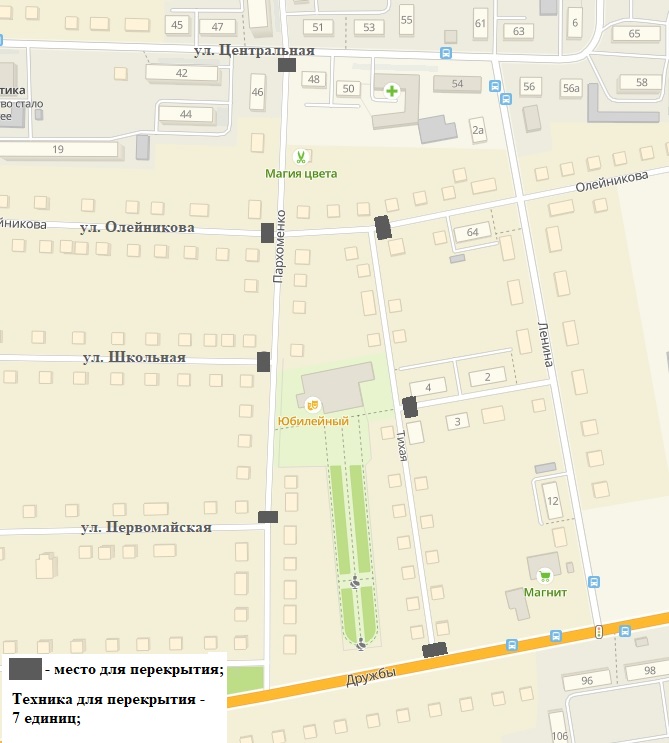 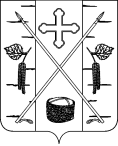                 АДМИНИСТРАЦИЯ ПОСЕЛКА БЕРЕЗОВКАБЕРЕЗОВСКОГО РАЙОНА КРАСНОЯРСКОГО КРАЯ                  ПОСТАНОВЛЕНИЕ                                                   п. БерезовкаПриложение к постановлению № 180 от 24.04.2023